Beliefs & ValuesYear 6 transition bookletAt Coombeshead Academy Beliefs & Values is not just about religion and what people believe.  It is also about how we live and work together in our community when we have a lot of different people who share the same space.  The activities will help you to understand your part in this before your start in September.  TASK 1: About me.  In our community we have lots of different people who believe different things.  This task will help you to understand that this is OK, and we can work together even though we are all different.  Draw around your hand and write down 5 things about you (one on each finger/thumb). It can be about your religion, hobbies, family, or pets.  In the middle of your hand, write down how you are different from the people around you.  Again, you could use religion, gender, hobbies, beliefs.  Underneath your hand, write down how you have worked well with someone who is different to you.  What was the problem, or work you were trying to do? How did you discuss your differences of opinion or ideas? How did you resolve it?TASK 2: Belonging.  You are now going to think about the different groups you belong to in your community. Fill in the boxes with groups you can and can’t choose.  There is one example on each to help you.Underneath the boxes, explain what you can do to get along with or help other groups of people in your community.  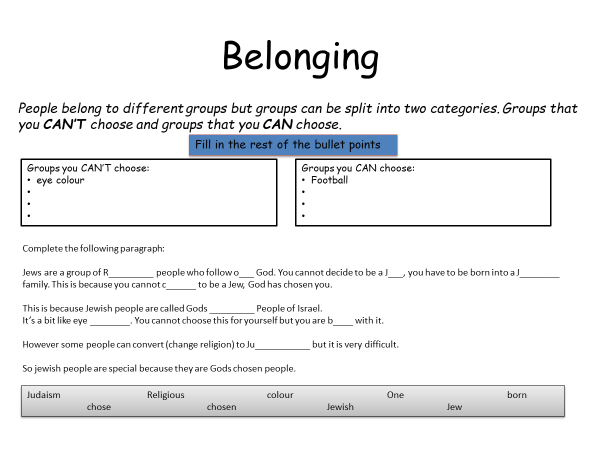 Task 3: The 10 commandments.  Most Christians live life by the 10 commandments.  These are: 1. You shall have no other Gods but me.  2. You shall not have any other idols. 3. You shall not misuse the name of the Lord. 4. You shall remember the Sabbath day and keep it holy (day of rest and worship). 5. Respect your Father and Mother.  6. You must not commit murder.  7. You must not commit adultery.  8. You must not steal.  9. You must not give false evidence against your neighbor. 10. You must not be jealous of what someone else has.  A) Which commandment do you think is most important? Why?B) Which one do you think is most difficult? Why?C) Do you think everyone follows the 10 commandments today? Why? (Try to give some examples)D) Using the template on the next page, come up with your own 10 commandments on how you want to live your life.  It could be about your religion, beliefs, hobbies, justice, inequality or something else you want to change.  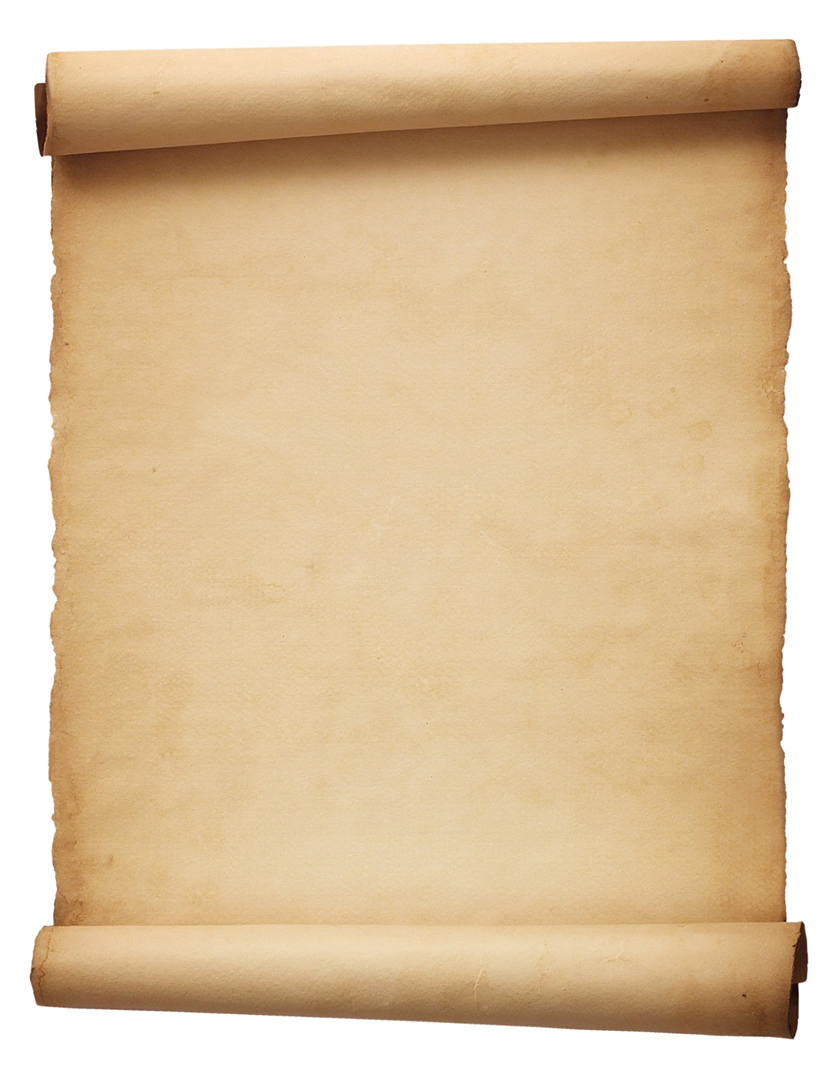 